Holiday GiftsWhen we celebrate the holiday, I will be giving and getting gifts.  Another word for a gift is a present.  It is important to wait to open my presents.  My parents will tell me when it is okay to open a present.  I may need to take turns opening presents.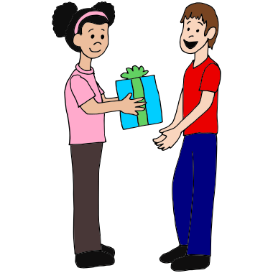 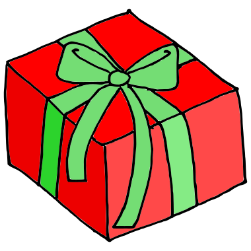 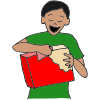 I can check the label or card to see who the present is from.  It is good to say “thank you” to the person who gave me the present.  If I already have the present or do not like the present, it is polite to just smile and say, “thank you.”  Saying that I do not like the present may hurt the feelings of the person who gave me the present.  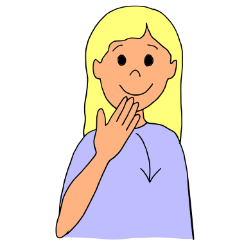 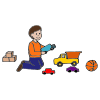 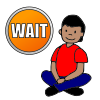 After I have opened my presents, I can ask mom or dad if I can play with or use my new present.  I may need to wait until later or I may be able to play right away.  It is fun to get and give presents.  Other people feel happy when they get presents too.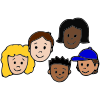 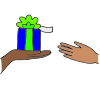 